Что даст жителям Югры инициативное бюджетирование?Статья из газеты: Еженедельник "Аргументы и Факты" № 17 25/04/2017Население может принимать участие в определении направлений расходования местных средств.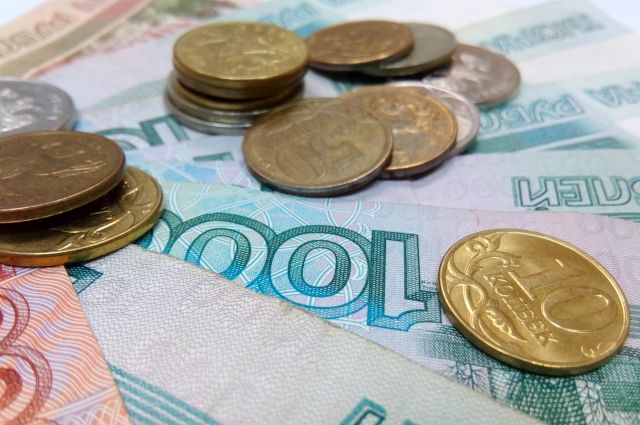 Надежда Гончарова / АиФМожно сказать, что это мировая практика, которую начали применять уже лет десять назад. Если верить официальным данным, то за это время в стране власть и население совместно реализовали четыре тысячи проектов. На них было потрачено 1,5 млрд рублей государственных субсидий и 800 млн рублей народных средств. Как это работает?«Население принимает непосредственное участие в определении приоритетных направлений расходования средств местных бюджетов, софинансирует конкретные проекты и активно участвует в их общественном контроле», - пояснил суть инициативного бюджетирования первый зам.губернатора Югры Геннадий Бухтин.Понятно, что привлечь средства из федерального бюджета под какой-то проект не так просто, и к тому же нужно мотивировать людей из своего кармана оплачивать еще 20% от стоимости задумки.Подобный способ сотрудничества с населением активно практикуют власти Сургутского района Югры. На сайте администрации муниципалитета у каждого желающего есть возможность поучаствовать в верстке бюджета.«На сегодняшний день мы нашли такую форму взаимодействия с населением - через интернет. На сайте района есть страничка, где каждый гражданин может проголосовать за распределение доли бюджета на ту или иную сферу, - рассказалазам. директора департамента финансов администрации Сургутского района Светлана Ерошкина.Как голосовать рублем?Критикуешь - предлагай, а точнее - софинансируй. Именно по такому принципу работает инициативное бюджетирование во всем мире. Так устроен проект «Городская среда» Сургута. Город имеет все шансы получить дотации из федерального бюджета на реализацию задуманного по благоустройству дворов, но при условии, что сами собственники соберут еще 20% на улучшение облика родного города. Отдать деньги из своего кошелька - принципиальная часть технологии. Для каждого это небольшая, даже символическая сумма, но она даст человеку ощущение сопричастности к большому делу.Осталось только создать базу лучших проектов региона, а также пошагово прописать алгоритм, как реализовывать проект от начала и до конца.Справка:Федеральный целевой проект разработан и запущен Минфином России и Всемирным банком еще год назад. Ханты-Мансийский автономный округ вошел в число пятнадцати пилотных субъектов Федерации, где в ближайшее время начнется внедрение проекта.